many – money       thing – think        sick – seek            buy – bye                   beer – bear                                              want – won’t               bird – beard            now – know                ship – sheepbed – bet / bad              coach – couch                                        Accept - ExceptWe accepted almost all the offers made except those submitted before September 1st. (Przyjęliśmy prawie wszystkie oferty z wyjątkiem tych przedłożonych przed pierwszym września).Access - ExcessThe number of people who have access to the Internat is in excess of 100 million. (Liczba ludzi, którzy mają dostęp do internetu przekracza 100 milionów).Adapt – AdoptI will have to adapt to the new economic policy adopted by the government. (Będę musiał się przystosować do nowej polityki zaadoptowanej/ przyjętej przez rząd).Advice - AdviseShe needed my advice about purchasing a house, so I advised her that it was not a good time to make such an investment. (Potrzebowała mojej rady na temat zakupu domu, więc doradziłem jej, że to nie jest dobra pora na tego typu inwestycje).Affect - EffectThis new machine had an enormous effect on my work. It affected my entire work schedule. (Ta nowa maszyna miała ogromny wpływ na moją pracę. Wpłynęła na mój cały harmonogram pracy).Afflict - InflictThe government inflicted high taxes on the people, who felt afflicted with this new burden. (Rząd narzucił wysokie podatki na ludzi, którzy czuli się dotknięci tym nowym ciężarem).Allude – Elude            He alluded to the criminal who continues to elude the police. (Zrobił aluzję na temat przestęcy,                                    który w dalszym ciągu ucieka przed policją).Among – Between      I'm sitting between Ania and Johny among a bunch of strangers. (Siedzę między Anią i Johnem                                    pośród sporej grupy nieznajomych).Amount – Number       The amount of money you get depends on the number of items you sell. (Ilość pieniędzy, które                                     dostaniesz zależy of ilości rzeczy, które sprzedaż).Beside - BesidesWe heard no other sound besides the voice of the person sitting beside us. (Nie słyszeliśmy innego dźwięku poza głosem osoby siedzącej obok nas).Brake – Break           Don't brake so hard or you will break the car. (Nie hamuj tak mocno bo popsujesz samochód).Breath – Breathe    Hold your breath for a second! You can breathe now. (Zatrzymaj oddech na sekundę. Można                                   oddychać).Can – May                You may open the window if you can. (Wolno ci otworzyć okno jeśli potrafisz).Childlike – Childish     She appeared to be so sweet and childlike and never displayed any childish behavior.                                           (Wydawała się taka słodka jak dziecko i nigdy nie zachowywała się dziecinnie).Choose - ChoseShe chose this book and now I have no idea which one I should choose. (Wybrała tą książkę i teraz nie mam pojęcia, którą ja powinienem wybrać).Clothes – Cloths           My clothes are made of the finest cloths. (Moje ubranie jest wykonane z najlepszych sukien).Contemptible - ContemptuousI gave him a contemptuous look, for all his deeds were contemptible. (Popatrzyłem na niego z pogardą, ponieważ wszystkie jego czyny były nikczemne).Continual – Continuous           He continually comes here and makes his continuous complaints. (Ciągle tu przychodzi                                                 i składa swoje nieustanne skargi).Complement - ComplimentShe should be complimented on the way she complemented the academic mission of our university. (Powinna dostawać komplementy za to jak uzupełniła misję naszego uniwersytetu).Demur  /dı'mз(r)/ – Demure /dı'mj(r)/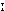 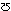 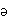 Demure people hardly ever demur (Nieśmiali ludzie rzadko kiedy się sprzeciwiają).Desert – Dessert        You will never find a good dessert on a desert. (Nigdy nie znajdziesz dobrego deseru na pustyni).Die – Dye                  She died from dyeing her hair too often. (Umarła z powodu zbyt częstego farbowania włosów).Disinterested - UninterestedThe disinterested judge looked uninterested when I asked him to lunch. (Bezinteresowny sędzia wyglądał na niezainteresowanego kiedy poprosiłem go na lunch).E.G. - exempli gratia (na przykład) –  I.E. - id est (to znaczy, to jest)Elicit – Illicit                 This illicit information was elicited from our secretary. (Te nielegalne informacje zostały                                           uzyskna od naszej sekretarki).Emigrate - ImmigrateThey emigrated from Poland and settled down in Chicago. Later on, they immigrated to New York City. (Wyemigrowali z Polski i osiedlili się w Chicago. Później przenieśli się do Nowego Yorku).Eminent - ImminentIt was imminent that this eminent politician would be re-elected. (Było nieuchronnym, że ten wybitny polityk zostanie ponownie wybrany).Ensure - InsureWe will insure your car, ensuring the best insurance package available on the market. (Ubezpieczymy Państwa samochód zapewniając najlepszy pakiet ubezpieczeniowy dostępny na rynku).Especially - SpeciallyI made it specially for you, since you are the one who especially likes chocolate cakes. (Zrobiłam to specjalnie dla ciebie, ponieważ ty jesteś tym, który w szczególności lubi torty czekoladowe).Everyday - Every dayEvery day I wear my everyday clothes. (Codziennie noszę swoje codzienne ubranie).Expedient - ExpeditiousIt was expedient to deal with this matter in an expeditious way. (Wskazanym było aby zająć się tą sprawą w szybki sposób).Explicit - ImplicitHe made explict what was only implicit in his previous statement. (Stwierdził wyraźnie to co było jedynie domniemane w jego poprzedniej wypowiedzi).Farther - FurtherYou can run farther than that, but this is what we will discuss in further details later on. (Możesz biegać dalej niż ten distans, ale to sprawa, którą przedyskutujemy w dalszych szczegółach później).Fewer - lessThe fewer problems you have, the less energy you have to spend on solving them . (Czym masz mniej problemów, tym mniej energii poświęcasz na ich rozwiązywanie).Found - foundedThey founded a chapel for which they paid with the money found in my garden :) (Założyli kapliczkę, za którą zapłacili pieniędzmi znalezionymi w moim ogrodzie).Good - WellA good doctor knows his job very well. (Dobry lekarz dobrze zna swoją pracę).Hanged - HungThe picture which is hung on this wall belonged to a man hanged for a series of hedious crimes. (Zdjęcie na tej ścianie należało do mężczyzny powieszonego za serię strasznych przestępstw)Hard - HardlyI hardly ever do any hard work. (Prawie nigdy nie wykonuję żadnej ciężkiej pracy).Heroin - HeroineThe heroine of this book died of an overdose of heroin. (Bohaterka tej książki zmarła z powodu przedawkowania heroiny).Historic - HistoricalIn his historical novel he describes such historic events as the Russian Revolution and World War II. (W swojej historycznej powieści opisuje on takie pamiętne wydarzenia jak rewol. rosyjska i II wojna światowa).Hour - OurOur situation is getting worse with every passing hour. (Nasza sytuacja się pogarsza z każdą godziną).Ingenious - IngenuousThis ingenous woman didn't know that she had such an ingenious daughter. (Ta prostoduszna kobieta nie wiedziała, że ma taką pomysłową córkę).It's – ItsIt's a car. What is its color? (To jest samochód. Jaki jest jego kolor?)Last - Past - RecentI have been doing this work for the past five weeks. In recent months my boss started to complain about my work. I hope this is the last time I was assigned to this department. (Robię tą pracę przez ostatnich pięć tygodni. W ostatnich miesiącach mój szef zaczął narzekać na moją pracę. Mam nadzieję, że to ostatni raz, kiedy zostałem przydzielony do tego wydziału).Late - LatelyLately, I've been late for work a lot. (Ostatnio bardzo spóźniam się do pracy).Like - AsShe is like her mother. (Ona jest jak matka - "her mother" nie jest zdaniem).She is as pretty as her mother is. (Jest tak ładna jak jej matka - "her mother is" - zdanie)Many – Much       Many people are waiting outside and we don't have much time. (Wielu ludzi czeka na zawnątrz a                                my nie mamy dużo czasu).Precede - PreceedLet's proceed to the chapter preceding "the Human Anatomy". (Przejdźmy teraz do rozdziału poprzedzającego "Anatomię Człowieka").Principal – Principle             Our principal has principles. (Nasz dyrektor ma zasady).Quiet – Quite                        She was quite quiet at the party. (Była całkiem cicha na przyjęciu).Rain - Rein – ReignDuring the reign of Charles I, it was against the law to use a leather rein during the rain. (Podczas rządów Karola I, sprzecznym z prawem było używanie skórzanych lejców podczas deszczu).Raise - RiseI rise from bed every day, raise my eyebrows, and go about raising my children. (Wstaję się z łóżka każdego ranka, podnoszę brwi i zabieram się do wychowywania swoich dzieci).Role - RollDuring the roll, Mr. Johnson, in his new role of the school principal, asked everyone to behave properly on the premises. (Podczas apelu, Pan Johnson w swojej nowej roli dyrektora poprosił wszystkich o prawidłowe zachowywanie się na terenie szkoły).Simple – Simplistic                 This is not simplistic but simple (Nie jest to nazbyt uproszczone ale proste).Stationary - StationeryThis stationery shop is located in a stationary place. (Ten sklep z artykułami papierniczymi jest ulokowany w stałym miejscu).Than - ThenGo and check if you know this better than he does, and then come back and tell me. (Idź i sprawdź czy wiesz to lepiej niż on a potem wróć i powiedz mi).Waist – Waste              He didn't waste food that's why his waist was getting bigger. (Nie marnował jedzenia dlatego                                                jego pas stawał sie coraz większy).Wander - WonderI wonder how you can wander the streets all day long. (Dziwię się jak możesz błąkać się po ulicach cały dzień).Weather – WhetherWhether the weather is good or bad, we're staying home. (Czy pogoda jest dobra czy zła, zostajemy w domu).